MEMBERSHIP APPLICATION FOR 2020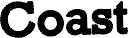 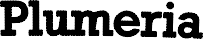 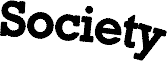 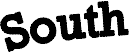  P.O. Box 4138, Seal Beach, CA 90740All information on this application will be for South Coast Plumeria Society's use onlyIt will not be sold, shared, or used for any other purpose.New  (   )	Renewing (   )	Please Print Clearly	Date  	Name 	Significant other 	Address 	City  	   State  	    Zip  	  Phone ( 	) 	    Email 	@ 	Newsletters are published via email in an Adobe.pdf file as part of your membership. B&W Snail mail copies will be an additional $10 on top of the current membership fee. We no longer will send snail mail colored newsletters.  Dues are nonrefundable.Dues are due at the first meeting of each year and all memberships end on December 31st. Please choose from the following membership types:[ ] Individual Membership 1 yr- $25.00 (all membership privileges plus newsletter)[ ] Couples Membership - $40.00 (all membership privileges plus newsletter)[ ] Household Membership - $50.00 (2 adults, 2 children (under 18) at the same address, all membership privileges plus      newsletter)[ ] Commercial Membership - $50.00 (includes newsletter, membership privileges and a business card sizeAdvertisement in each newsletter)[ ] Electronic Newsletter Subscription Only - $10.00 (no membership privileges, emailed newsletter only)[  ] Add $10 if you need the newsletter via snail mail (per year).RETURN THIS FORM WITH YOUR DUES TO:South Coast Plumeria Society, P.O. Box 4138, Seal Beach, CA 90740Members may also pay using PayPal on the South Coast Plumeria Society web page:www.southcoastplumeriasociety.club  but please also complete this form and mail or bring to the meeting.____ Check here if you paid via PayPal										Office Use Amt. PaidCashCheck #PayPalReceipt #